Gorzów Wlkp., dnia ........ ………………………….… r.Zatwierdzenie pracy dyplomowej przez promotoraZatwierdzam pracę dyplomową pt. ................................................................................................................................................................................................................................................................................................................................................................................................................................................Pani/Panu ..............................................................................................................., grupa ........................................................................                                                                                                                                                                     Podpis promotora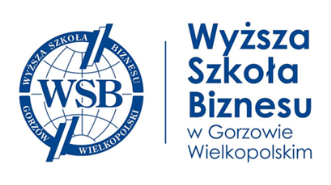 ZAŁĄCZNIK 4 do Standardów dyplomowaniana studiach II stopnia